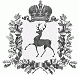 АДМИНИСТРАЦИЯ РОЖЕНЦОВСКОГО СЕЛЬСОВЕТАШАРАНГСКОГО МУНИЦИПАЛЬНОГО РАЙОНАНИЖЕГОРОДСКОЙ ОБЛАСТИП О С Т А Н О В Л Е Н И Еот 31.10.2019 									№ 43О работе служб жизнеобеспечения населения ввыходные и праздничные дни в периодс 1 по 5 ноября 2019 годаВ целях обеспечения устойчивой работы служб по обслуживанию населения на территории Роженцовского сельсовета в выходные и праздничные дни в период с 1 по 5 ноября 2019 года, создания необходимых условий для полноценного и безопасного отдыха жителей поселения в период празднования Дня народного единства, администрация Роженцовского сельсовета постановляет:1.Обеспечить в выходные и праздничные дни с 16:00 часов 1 ноября  2019 года до 09:00 часов 5 ноября 2018 года круглосуточное дежурство ответственных работников, способных принимать управленческие решения, не отменяя  специального графика ежедневных круглосуточных дежурств на этот период года, установленного для организаций и соответствующих служб жизнеобеспечения согласно прилагаемому графику.2.Обеспечить круглосуточный контроль за работой объектов жизнеобеспечения поселения с дежурством ответственных работников в подведомственных службах и подразделениях, в случае возникновения чрезвычайной ситуации докладывать в ЕДДС Шарангского муниципального района (тел.2-09-01; 2-49-00) и  председателю КЧС и ОПБ по телефону. 3.Совместно с отделением полиции (дислокация пгт.Шаранга) МО МВД России «Уренский»(по согласованию): –усилить контроль за подвальными и чердачными помещениями домов и  зданий с пустующими квартирами, за наличием и надлежащей работой запорных устройств, особое внимание обратить на проверку бесхозных и припаркованных возле домов и зданий автомашин;-осуществить оперативное обследование и круглосуточный контроль за состоянием мест массового скопления людей и охрану общественного порядка;- организовать работу по информированию населения о необходимости соблюдения мер безопасности, в том числе при обнаружении подозрительных предметов на объектах транспорта, в торговых комплексах, в местах проведения массовых мероприятий и на прилегающих территориях.4.Организовать выполнение превентивных мер пожарной безопасности в  местах массового отдыха населения совместно с отделением надзорной деятельности и профилактической работы по Шарангскому району, усилить контроль за выполнением противопожарных мероприятий на   территории  Роженцовского сельсовета.5.Назначить ответственных лиц за обеспечение устойчивой работы объектов в период празднования Дня народного единства:- Лаптева Ирина Юрьевна – директор МБОУ Роженцовская СШ (по согласованию);- Никитина Олеся Дмитриевна – директор МБОУ Поздеевская ОШ (по согласованию);- Бахтина Альбина Валентиновна – заведующая МБДОУ детский сад «Колосок» с.Роженцово (по согласованию);- Коробейникова Любовь Алексеевна – заведующая Роженцовским СДК (по согласованию);- Серебрякова Надежда Васильевна - заведующая Поздеевским СДК (по согласованию);- Гетия Надежда Ивановна – заведующая специализированным жилым домом для граждан пожилого возраста и инвалидов (по согласованию);- Бусыгина Елена Валентиновна – директор филиала Шарангского райпо «Роженцовское торговое предприятие» (по согласованию);- Поздеев Александр Иванович – директор ООО «АПК «Поздеево» (по согласованию).	6.Контроль за исполнением настоящего постановления оставляю за собой.Глава администрации:					Л.А.Козлова					                                                                                  УТВЕРЖДЕН постановлением администрации Роженцовского сельсовета															от 31.10.2019 № 43ГРАФИК ДЕЖУРСТВАответственных лиц на территории Роженцовского сельсовета на период с 01.11.2019 по 05.11.2019№ п/пДатаВремя дежурстваФамилия Имя Отчество должностьНомер телефонаПримечание1.01.11.2019с 16ч.00м.до 8ч.00м.Поздеева Елена Леонидовнаспециалист 95247639572.02.11.2019с 8ч.00м.до 8ч.00м.Бахтин Леонид Михайловичводитель МПО92000503303.03.11.2019с 8ч.00м.до 8ч.00м.Селезнев Николай Ивановичпожарный МПО90875345934.04.11.2019с  8ч.00м.до 8ч.00м.Козлова Любовь Александровнаглава администрации95037004725.05.11.2019с  8ч.00м.до 9ч.00м.Медведев Константин Владимировичводитель МПО9524722634